Nevíte, co s načatým večerem?V rámci děkanského sportovního dne Přírodovědecké fakulty UK pořádá katedra TV27. ROČNÍKNOČNÍ ORIENTAČNÍ ZÁVOD SMÍŠENÝCH DVOJICPřijďte bloudit potmě podle mapy!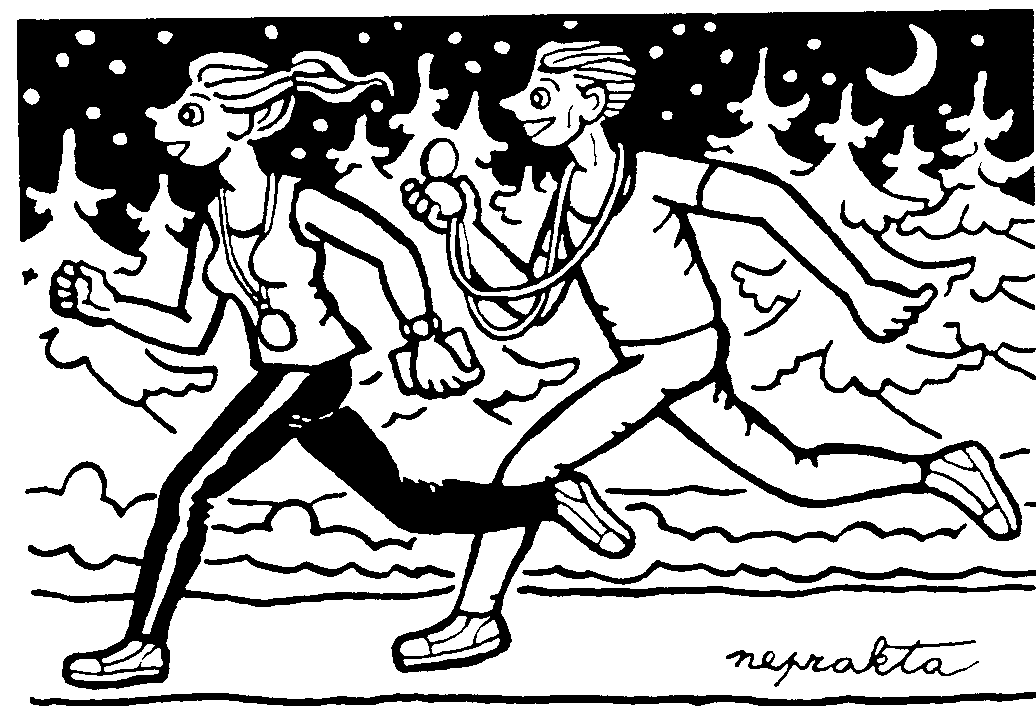 DATUM:              čtvrtek 19. dubna 2018PŘIHLÁŠKY:      do 17. 4. 2017  do 24:00 hodin                              odkaz na přihlašovací formulář                                       najdete na stránkách KTV                                            https://www.natur.cuni.cz/fakulta/telesna-vychova/aktualitySTARTOVNÉ: 	100 Kč za dvojici                               150 Kč dodatečné přihlášky na místě PREZENTACE:	od 19:00 do 19:45  SCUK HostivařMAPA:	Hostivařská přehrada START:	Až bude tma jako v pytli - cca 20:30!Nezapomeňte partnery a partnerky, půllitry a baterky!DOPRAVA:         bus 125, 154 a 183 zastávka Gercenova